Mata Kuliah 		:  Komunikasi Bisnis		   			Semester : VII			 			Sks :  3  sks   KOMPETENSI 	:  Mampu memahami dan terampil dalam berkomunikasi bisnis secara efektif baik secara lisan atau tertulis. 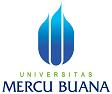 RANCANGAN PEMBELAJARANPROGRAM STUDI S-1 AKUNTANSIFAKULTAS EKONOMI DAN BISNIS QNo. Dokumen061.423.4.35.02Tgl. Efektif01 September 2012(1)TATAP MUKA KE(2)KEMAMPUAN AKHIR YANG DIHARAPKAN(3)BAHAN KAJIAN(4)BENTUK PEMBELAJARAN(5)KRITERIA PENILAIAN(6)PUSTAKA1Memahami dan menyepakati kontrak perkuliahanMampu mengidentifikasikan dan menjelaskanBentuk dasar komunikasiPengertian komunikasi bisnisProses komunikasiHambatan komunikasiMengatasi hambatan dalam komunikasiCeramahDiskusi, danTugasKelengkapan dan kebenaran penjelasan, aktivitas dalam kelasDjoko Purwanto Bab 1,Bovee Bab 1,2Mampu mengidentifikasikan dan menjelaskanKomunikasi Intrapribadi, danKomunikasi Antar PribadiCeramahDiskusi, danTugasKelengkapan dan kebenaran penjelasan, aktivitas dalam kelasDjoko Purwanto Bab 2Bovee  Bab 2,3Mampu mengidentifikasi dan menjelaskan Komunikasi dalam OrganisasiCeramahDiskusi, danTugasKelengkapan dan kebenaran penjelasan, aktivitas dalam kelasDjoko Purwanto Bab 3 4Mampu mengidentifikasi dan menjelaskanKomunikasi antar budayaCeramahDiskusi, danTugasKelengkapan dan kebenaran penjelasan, aktivitas dalam kelasDjoko Purwanto Bab 4,Bovee Bab 3,5Mampu mengidentifikasi dan menjelaskanPerencanaan,Pengorganisasian &Perevisian Pesan BisnisCeramahDiskusi, danTugasKelengkapan dan kebenaran penjelasan, aktivitas dalam kelasDjoko PurwantoBab 5,6, 7Bovee Bab 4 & 5